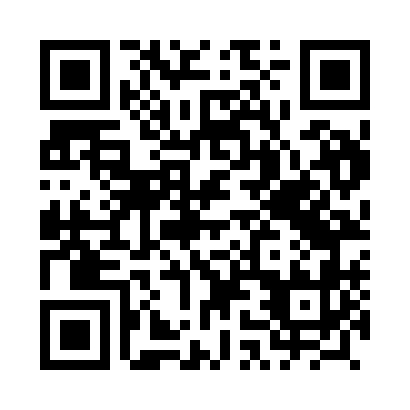 Prayer times for Zyrow, PolandMon 1 Apr 2024 - Tue 30 Apr 2024High Latitude Method: Angle Based RulePrayer Calculation Method: Muslim World LeagueAsar Calculation Method: HanafiPrayer times provided by https://www.salahtimes.comDateDayFajrSunriseDhuhrAsrMaghribIsha1Mon4:106:1012:405:077:109:032Tue4:076:0812:405:087:129:053Wed4:056:0612:395:097:149:074Thu4:026:0312:395:107:169:105Fri3:596:0112:395:127:179:126Sat3:565:5912:385:137:199:147Sun3:535:5712:385:147:219:178Mon3:505:5412:385:157:229:199Tue3:475:5212:385:167:249:2210Wed3:445:5012:375:187:269:2411Thu3:415:4812:375:197:279:2612Fri3:385:4512:375:207:299:2913Sat3:345:4312:375:217:319:3114Sun3:315:4112:365:227:339:3415Mon3:285:3912:365:237:349:3616Tue3:255:3712:365:257:369:3917Wed3:225:3512:365:267:389:4218Thu3:195:3212:355:277:399:4419Fri3:155:3012:355:287:419:4720Sat3:125:2812:355:297:439:5021Sun3:095:2612:355:307:449:5322Mon3:055:2412:355:317:469:5523Tue3:025:2212:345:327:489:5824Wed2:595:2012:345:337:4910:0125Thu2:555:1812:345:357:5110:0426Fri2:525:1612:345:367:5310:0727Sat2:485:1412:345:377:5510:1028Sun2:455:1212:345:387:5610:1329Mon2:415:1012:335:397:5810:1630Tue2:375:0812:335:408:0010:19